Name:	Verena Haring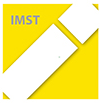 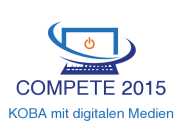 Schule:	LBS Theresienfeld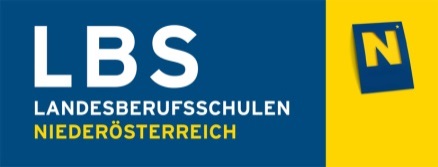 UnterrichtsvorbereitungGegenstand:	Werbetechnisches PraktikumThema:	Herstellen von werbetechnischen HilfsmittelKlasse:	2NF1Lehrberuf:	Großhandelskaufmann/GroßhandelskauffrauLernziele/Kompetenzen:Fach- und Methodenkompetenz:Die Schülerinnen und Schülerkönnen mit Hilfe verschiedener Fotobearbeitungsprogramme (fotor, photofunia, pixlr)Fotos hochladenbearbeiten diese Fotos und experimentieren mit verschiedenen Funktionen (zuschneiden, Farbe verändern, Rahmen hinzufügen, verknitterte sehr alte Bilder erstellen, etc.)speichern verschiedene Varianten abPersonale und soziale Kompetenzen:Die Schülerinnen und Schülerkönnen Arbeitsergebnisse zusammenstellen und multimedial präsentieren.achten auf urheberrechtliche Bestimmungen (Das Recht auf das eigene Bild!)können digitale Bilder in aktuellen Formaten mit verschiedenen Geräten und Anwendungen 	nutzen und gestaltenpräsentieren die erstellten Bilder erklären in Stichworten, welche Funktionen verwendet wurdenAnmerkungen/Nachbereitung:Methodischer VorgangInteraktion/SozialformUnterrichtsmittelSonstiges (Zeit)Vorstellen des Arbeitsauftrages -Fotos bearbeitenLehrervortragComputer, Beamer  10 MinutenDie S erhalten den Arbeitsauftrag und bearbeiten Fotos vom Lehrausgang nach Wiener Neustadt mit verschiedenen Programmen (fotor, photofunia, pixlr)Partner und Gruppenarbeit, ev. Fragen an die Klasse bei Lösung von Programmanwendungs-problemen. L hat beratende Funktion.Computer, handy100 MinutenPräsentation der bearbeiteten Fotos mit Erklärung der Anwendungen, Erfahrungsberichte bezüglich der ProgrammeS - PräsentationComputer, Beamer30 MinutenReflexionL/S10 Minuten